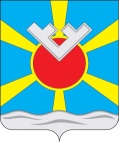 АДМИНИСТРАЦИЯ ПОСЕЛКА ТАЗОВСКИЙПОСТАНОВЛЕНИЕ29 декабря 2012 года   № 116О внесении изменений в муниципальную долгосрочную целевую программу «Повышение  безопасности дорожного движения в поселке Тазовский в 2012-2014 годах»В связи с изменениями мероприятий, объемов и источников финансирования расходов по муниципальной долгосрочной целевой «Повышение безопасности дорожного движения в поселке Тазовский в 2012-2014 годах», утвержденной постановлением администрации поселка Тазовский от 17 сентября 2012 года № 67, руководствуясь статьями 34, 38, 39 Устава муниципального образования поселок Тазовский, Администрация поселка Тазовский  п о с т а н о в л я е т:В перечень мероприятий муниципальной долгосрочной целевой программы «Повышение безопасности дорожного движения в поселке Тазовский в 2012-2014 годах» внести следующие изменения:Позицию 1.3. Издание печатной продукции по пропаганде и соблюдению правил обеспечения безопасности дорожного движения (информационные листки, наглядные пособия, открытки, памятки, буклеты, баннеры) изложить в следующей редакции:Дополнить позицией 1.7. Транспортные расходы.Глава муниципального образования				 В.А. Четвертков1.3Издание печатной продукции по пропаганде и соблюдению правил обеспечения безопасности дорожного движения (информационные листки, наглядные пособия, открытки, памятки, буклеты, баннеры)Департамент образования Администрации Тазовского районаСредства местного бюджета0,340,340,000,001.7.Транспортные расходыАдминистрация поселка ТазовскийСредства местного бюджета0,010,010,000,00